                                                  March 27,2021 Approved by Members                                                  July 28,2021 by National with a few changesINTRODUCTIONCUPE Local 3987 (Simcoe Muskoka Catholic District School Board) of the Canadian Union of Public Employees has been formed to:Improve the social and economic well-being of all its members.Promote equality for all members and to oppose all types of harassment and discrimination.Promote the efficiency of public services; andExpress its belief in the unity of organized labour.The following bylaws are adopted by CUPE Local 3987 in accordance with the CUPE National Constitution (Articles 13.3 and B.5.1), to protect the rights of all members, to provide for responsible governance of the Local Union, and to involve as many members of the Local Union as possible through the sharing of duties and responsibilities.CUPE chartered organizations shall respect and apply the CUPE National Equality Statement to all the chartered organizations’ activities. The CUPE National Equality Statement can be found in Appendix A to these bylaws.  CUPE chartered organizations may also wish to adopt a Local Union Code of Conduct that would apply to membership meetings and other functions organized by the chartered organization. The Local Union Code of Conduct can be found in Appendix B to these bylaws.SECTION 1 – NAMEThe name of this Local Union shall be Canadian Union of Public Employees Local 3987.(Simcoe Muskoka Catholic District School Board) CUPE Local 3987 consist of the following bargaining units: SECTION 2 – OBJECTIVESThe objectives of CUPE Local 3987 are to:Secure the best possible pay, benefits, working conditions, job security, pensions, and retiree benefits for its members.Provide an opportunity for its members to influence and shape their future through free democratic trade unionism.Encourage the settlement by negotiation and mediation of all the disputes between the members and their employers.Eliminate harassment and discrimination of any sort or on any basis; for the equality of treatment regardless of class, race, colour, nationality, age, sex/gender, language, sexual orientation, place of origin, ancestry, religious beliefs, or mental and physical disability; and the active opposition of discrimination of the same, wherever it occurs or appears.Establish strong working relationships with the public we serve and the communities in which we work and live; andSupport CUPE in reaching all the objectives set out in Article II of the CUPE National Constitution.SECTION 3 – REFERENCESNumbers of articles at the end of sections or sub-sections in this document refer to relevant articles of the CUPE National Constitution which should be read together with these bylaws.SECTION 4 – MEMBERSHIP(a)	Membership	An individual employed within the jurisdiction of CUPE Local 3987 can apply for membership in CUPE Local 3987 by signing an application and paying the initiation fee set out in Section 11(a) of these bylaws.											(Article B.8.1)(b)	Approval of Membership	At the first membership meeting after the application has been submitted, the name(s) of the applicant(s) will be read out and unless a majority of members present at the meeting object, the applicant(s) will be accepted into membership.											(Article B.8.2)(c) 	Oath of MembershipNew members will take this oath:“I promise to support and obey the Constitution of this Union, to work to improve the economic and social conditions of other members and otherworkers, to defend and work to improve the democratic rights and liberties of workers and that I will not purposely or knowingly harm or assist inharming another member of the Union.”											(Article B.8.4)(d)	Continuation of MembershipOnce accepted, a member continues as a member in good standing while employed within the jurisdiction of the Local Union unless the member loses good standing under the provisions of the CUPE National Constitution.											(Article B.8.3)(e)	Member ObligationsMembers are obligated to abide by the CUPE National Constitution, and these bylaws as amended from time to time.Members will provide the Recording Secretary with their current address, home telephone contact number and where available, an e-mail address.  The member will advise the Recording Secretary of any changes to their contact information. This information will be protected and used to communicate with members. Such communication will take the form of mail, e-mail blasts, telephone town halls or online virtual meetings.In the case of a telephone town hall, the telephone number may be shared with a service provider under contract to the Local Union to provide the technical equipment to support such a virtual meeting.Upon request, the Local Union will share the telephone contact information with CUPE National or CUPE Ontario. The purpose of sharing this telephone contact information with CUPE National or CUPE Ontario is so that the National Union or Provincial Division can conduct a telephone town hall with members on important matters.SECTION 5 – AFFILIATIONSIn order to strengthen the labour movement and work toward common goals and objectives, CUPE Local 3987shall be affiliated to and pay per capita tax to the following organization(s):CUPE Ontario Provincial DivisionSECTION 6 – MEMBERSHIP MEETINGS	(a)	General Membership MeetingsGeneral membership meetings of CUPE Local 3987shall be held on the Third Saturday of the following months, February, June, September, and November, at 10:00 am, Location and time could change however notice will be given 7 days prior to meeting. Notice of each general membership meeting outlining the date, time and location shall be given to members at the beginning of the school year from the Recording Secretary. In the event of Inclement weather or a pandemic such as Covid-19 meetings will be held virtually.When a statutory holiday or a situation beyond the control of the Local Union arises, which causes the cancellation of a general membership meeting, the Executive Board shall reschedule the general membership meeting, and will give members seven days’ notice of the date of the rescheduled general membership meeting.	(b)	Special Membership MeetingsSpecial membership meetings of CUPE Local 3987 may be required and shall be called by the Executive Board or may be requested in writing by no fewer than 7 general members. The President shall immediately advise members when a special meeting is called and ensure that all members receive at least seventy-two (72) hours’ notice of the special meeting, the subject(s) to be discussed, the date, time and location. No business shall be transacted at the special meeting other than that for which the meeting is called, and notice given. In the event of Inclement weather or a pandemic such as Covid-19 meetings will be held virtually.	(c)	QuorumThe minimum number of members required to be in attendance for the transaction of business at any general or special meeting shall be 7 members, plus 3 members of the Executive Board.     (d) 	Membership Meeting AgendaThe order of business at regular membership meetings is as follows:WelcomeCall Meeting to Order Roll Call of OfficersReading the Equality Statement Acknowledgement of the Indigenous Nations whose land we are meeting onNew MembersRead and Approve the MinutesMatters ArisingSecretary-Treasurer’s ReportCommunications and Bills Executive Board ReportCommittee ReportsNominations and ElectionsUnfinished BusinessNew BusinessGood of the UnionAdjournment 
								(Article B.6.1)SECTION 7 – OFFICERS	Officers of CUPE Local 3987 shall be the; President, Vice- President, Secretary-Treasurer, Recording Secretary, Lead Steward, and two (2) Stewards, Membership Officer, and three (3) Trustees. (Articles B.2.1)	Article B2.1 of the National Constitution requires only that a member be in good standing as set in Article B.8.3 to run and hold office in a Local Union. SECTION 8 – EXECUTIVE BOARDThe Executive Board shall include all Officers, except Trustees.                 (Article B.2.2)The Executive Board shall meet at least eight (8) times per year, excluding the months of July and August. Special Executive meetings of CUPE Local 3987 may be required and shall be called by an Executive member or may be requested in writing by no fewer than Two (2) Executives.  The President shall immediately advise Executives when a special meeting is called and ensure that all Executives receive at least Seventy-Two (72) hours’ notice of the special meeting, the subject(s) to be discussed, the date, time, and location.  (Article B.3.14)No business shall be transacted at the special meeting other than that for which the meeting is called, and notice given.A majority of the Executive Board constitutes a quorum.The Executive Board shall hold title to any real estate of the Local Union as trustees for the Local Union.  They shall have no right to sell, convey, or encumber any real estate without first giving notice and then submitting the proposal to a membership meeting and having it approved.The Executive board member shall do the work delegated to it by the Local Union and shall be held responsible for the proper and effective functioning of the committee.Should any Executive Board member fail to answer the roll call for three (3) consecutive membership meetings or three (3) consecutive Executive Board meetings without good and sufficient reason, their office shall be declared vacant and filled at the next membership meeting.(Article B.2.5)SECTION 9 – DUTIES OF OFFICERSEach Officer of CUPE Local 3987 is encouraged to participate in CUPE educational courses to enhance their leadership skills and expand their knowledge and expertise.All Officers must give all properties, assets, funds and all records of the Local Union to their successors at the end of their term of Office within five days of vacating their position.(Article B.3.9)All signing Officers of CUPE Local 3987 shall be bonded through the master bond held by CUPE National.  Any Officer who cannot qualify for the bond shall be disqualified from having signing authority.					(Article B.3.5)All Officers at the discretion of the Secretary Treasurer approved by the President will be allowed paid leave to conduct business of the Local (excluding July and Aug) with payment for such leave to be reimbursed to the Board. (a)	PresidentThe President shall:Enforce the CUPE National Constitution, these Local Union bylaws, and the Equality Statement.Interpret these bylaws as required.Chair at all membership and Executive Board meetings and preserve order.Decide all points of order and procedure (subject always to appeal to the membership).Have the same right to vote as other members (except appeals against his/her rulings).  In the case of a tie vote a second vote will be heldEnsure that all Officers perform their assigned duties.Fill committee vacancies where elections are not provided for, including presiding over all committees. Introduce new members and conduct them through the initiation ceremony. Sign all cheques other than their own and ensure that the Local Union’s funds are used only as authorized or directed by the CUPE Constitution, Local Union bylaws, or vote of the membership.Be allowed necessary and reasonable funds to reimburse the President or any Officers for expenses incurred on behalf of the Local Union.  Expense claims must be listed on a proper form outlining the expense, the reason for the expense, and with supporting receipt(s) attached.Have first preference as a delegate to the CUPE National Convention, CUPE Ontario Convention and any other conventions and conferencesPresident allowed one (1) day of leave without loss of pay a month (excluding July and Aug) to conduct business of the Local with payment for such leave to be reimbursed to the Board. (b)	Vice-PresidentThe Vice-President shall:If the President is absent or not eligible, perform all duties of the President.Preside over membership and Executive Board meetings in the absence of the President.If the office of the President falls vacant, be Acting President until a new President is elected through a by-election to be held within Six (6) months of the vacancy.Train as WSIB - Return to work and attend all WSIB/Return to work meetings when possibleRender assistance to any member of the Executive as directed by the President.(Article B.3.2)Vice President allowed one (1) day of leave without loss of pay a month (excluding July and Aug) to conduct business of the Local with payment for such leave to be reimbursed to the Board. Recording SecretaryThe Recording Secretary shall:Keep full, accurate, and impartial account of the proceedings of all general or special membership and Executive Board meetings.  These records must also include a copy of the full financial report (Executive Board meetings) and the written financial report (general membership meetings) presented by the Secretary-Treasurer.  The record will also include Trustees’ reports. Record all amendments and/or additions in the bylaws and make certain that these are sent to the National President for approval prior to implementing.Answer correspondence and fulfil other administrative duties as directed by the Executive Board. Attend and record meetings at the request of the President.Keep a record of all correspondence received and sent out.Prepare and distribute all notices to members.Have all records ready on reasonable notice for the Trustees or auditors.Preside over general membership and Executive Board meetings in the absence of both the President and Vice-President.Be empowered, with the approval of the membership, to employ administrative assistance to be paid for out of the Local Union’s funds.Performs other duties required by the Local Union, its bylaws or the National Constitution. (Article B.3.3)Recording Secretary allowed one (1) day of leave without loss of pay a month (excluding July and Aug) to conduct business of the Local with payment for such leave to be reimbursed to the Board.(d)	Secretary-TreasurerThe Secretary-Treasurer shall:Receive all revenue, initiation fees, dues, and assessments, keeping a record of each member’s payments, and deposit promptly all money with a bank or credit union.	Sign all cheques and ensure that the Local Union’s funds are used only as authorized or directed by the CUPE Constitution, Local Union bylaws, or vote of the membership.  In consultation with the Executive Board, designate a signing officer during prolonged absences.Ensure that per capita tax is paid by direct remittance, or where per capita is not paid by direct remittance, prepare all CUPE National per capita tax forms and remit payment, including $2.00 of each initiation fee on all members admitted, no later than the last day of the following month.Be responsible for maintaining, organizing, safeguarding and keeping on file all supporting documents, authorizations, invoices and/or expense claims for every disbursement made, receipts for all money sent to CUPE National, as well as records and supporting documents for all income received by the Local Union.Record all financial transactions in a manner acceptable to the Executive Board and in accordance with good accounting practices.	Make a full financial report to meetings of the Local Union’s Executive Board.Make a written financial report to each regular membership meeting, detailing all income and expenditures for the period.Be bonded through the master bond held by CUPE National.  Any Secretary-Treasurer who cannot qualify for the bond shall be disqualified from office.Pay no money unless supported by a cheque requisition or expense form or request for payment duly signed by the President and one other member of the Executive Board as determined by the Executive Board. No request shall be required for payment of per capita fees to any organization to which the Local Union is affiliated.Make all books available for inspection by the Trustees and/or auditors on reasonable notice.  Ensure that the books are audited at least once each calendar year and within a reasonable time, respond in writing to any recommendations and concerns raised by the Trustees.	Provide the Trustees with any information the Trustees require to complete the audit, including forms provided by CUPE National. 	Where required, not later than February 28th each year, furnish each member, on the forms supplied by CUPE National, the treasurer with a statement showing the net amount of tax-deductible dues paid by during the preceding calendar year.Be empowered, with the approval of the membership, to employ necessary administrative assistance to be paid for out of the Local Union’s funds.Notify all members who are one month in arrears and report to the Executive Board all members two or more months in arrears in the payment of union dues.Keep accurate account of staffing levels Full time and Part time. Record and report new hires to members at Executive Board and Regular General meetings.(Articles B.3.4 to B.3.8)Secretary Treasurer allowed one (1) day of leave without loss of pay a month (excluding July and Aug) to conduct business of the Local with payment for such leave to be reimbursed to the Board. (e)	TrusteesThe Trustees shall:Act as an auditing committee on behalf of the members and audit the books and accounts of the Secretary-Treasurer, the Recording Secretary, and the committees at least once every calendar year.Make a written report of their findings to the first membership meeting following the completion of each audit.Submit in writing to the President and Secretary-Treasurer any recommendations and/or concerns they feel should be reviewed in order to ensure that the Local Union’s funds, records, and accounts are being maintained by the Secretary-Treasurer in an organized, correct, and proper manner.Be responsible to ensure that monies have not been paid out without proper constitutional or membership authorization.Ensure that proper financial reports have been given to the membership.Audit the record of attendance.Inspect at least once a year, any stocks, bonds, securities, office furniture and equipment, and titles or deeds to property that may at any time be owned by the Local Union and report their findings to the membership.Send to the National Secretary-Treasurer, with a copy to the assigned Servicing Representative, the following documents:Completed Trustee Audit ProgramCompleted Trustees’ ReportSecretary-Treasurer Report to the TrusteesRecommendations made to the President and Secretary-Treasurer of the Local UnionSecretary-Treasurer’s response to recommendationsConcerns that have not been addressed by the Local Union Executive Board.(Articles B.3.10 to B.3.12)(f)	Membership OfficerThe Membership Officer shall:Guard the inner door at membership meetings and admit no one but members in good standing or otherwise notified by the president. Or Officers and officials of CUPE, except on the order of the President and with consent of the members present.Maintain the record of membership attendance at meetings.Perform such other duties as may be assigned by the President from time to time.Close and ensure the hall is the same shape as when The Membership officer open it.       Lead Steward and two StewardsThe Lead Stewards/Stewards shall:Lead steward will take the lead with other Stewards supporting them with the grievance if needed and writing it out. The lead Steward will share all its findings with the Executive and complete a printed report copied to the Recording Secretary to be shared at the General Meeting. No detailed information will be shared with the General MembersLead Steward and the President shall be updated throughout all GrievancesStewards will be on call for grievances and investigations, all findings will be shared with the Executive Board.  
SECTION 10 – NOMINATION, ELECTION AND INSTALLATION OF OFFICERSNominations Nominations will be received at the general membership meeting held in the month of February.Nominations will be accepted from members in attendance at the nomination meeting or from those members who have allowed their name to be filed in writing at the meeting, witnessed by another member. To be eligible for nomination, the nominee must have been accepted into membership and continue to be a member in good standing.(Articles B.8.1, B.8.2 and B.8.3)A member may accept nomination for a position while holding office in any position.  If successful in the election, their resignation from their current position will take effect at that time.No member will be eligible for nomination if they are in arrears of dues and /or assessments.(b)	Elections1.	The President, Vice-President, Recording Secretary, Secretary Treasurer, Membership Officer and three Stewards are elected every 2 years.         The Lead Steward will be decided by the Newly Elected Executive Board from the 3 Stewards who are elected to the Steward positions.2.	At a membership meeting in the month of February, the President will, subject to the approval of the members present, appoint an Elections Committee consisting of a Chief Returning Officer and Two (2) assistants. The committee will include members of the Local Union who are neither Officers nor candidates for office and must be in good standing.  The Elections Committee shall have full responsibility for voting arrangements and shall treat information submitted to it in connection with its responsibilities as confidential. The National Representative assigned to the Local Union shall serve as an advisor to the committee as requested by the Local Union.3.	The Elections Committee will determine the form of the ballot and ensure that enough quantities are made available in good time to the Returning Officer.4.	The Elections Committee will be responsible for issuing, collecting, and counting ballots.  The Election Committee must be fair and impartial and see that all arrangements are unquestionably democratic.5.	The voting will take place at a special membership meeting in June.  The vote will be by secret ballot.6.	Voting to fill one office will be conducted and completed, and recounts dealt with before balloting may begin to fill another office.7.	A majority of votes cast will be required before any candidate can be declared elected, and second and subsequent ballots will be taken if necessary, to obtain a majority (Means the successful candidate must receive more than 50% of the votes cast).  On the second and subsequent ballots, the candidate receiving the lowest number of votes in the previous ballot will be dropped.8.	In the event of a tie vote, a second and subsequent ballot(s) will be taken if necessary, until a candidate receives a majority of votes cast and can be declared elected. 9.	When two or more nominees are to be elected to any office by ballot, each member voting will be required to vote for the full number of candidates to be elected or the member’s ballot will be declared spoiled.(Article 11.4)10.	Any member may request a recount of the votes for any election and a recount will be conducted if the request is supported, in a vote, by at least the number of members equal to the quorum for a membership meeting as Setout in Section 6(c).11.	All election complaints by members will be submitted in writing to the Returning Officer as soon as possible but in no circumstances will a complaint be valid if it is filed later than seven days after the election. The Returning Officer in conjunction with the Elections Committee will investigate the complaint and issue a ruling as soon as practical and report the ruling to the very next General membership meeting.Removed existing (c) as unrelated and renumbered(c)	Installation of Officers 1.	All duly elected Officers shall be installed at the meeting at which elections are held and shall continue in office for Two (2) years or until a successor has been elected and installed, provided, however, that no term of office shall be less than one year and no longer than three years unless voted back in for another term.(Article B.2.4)2.	The terms of office for Trustees shall be so that one serves for a period of three (3) years, one for two (2) years, and one for one (1) year, as laid down in Article B.2.4 of the CUPE National Constitution.  Each year thereafter, the Local Union shall elect one Trustee for a three-year period.  No member who has been a signing Officer for the Local Union is eligible to run for Trustee, until at least one full term of office has elapsed.3.	The Oath of Office to be read by the newly elected Officers is:“I, _______________________, promise to perform the duties of my office, as set out in the Constitution and laws of the Canadian Union of Public Employees, faithfully and to the best of my ability for my term of office.  As an Officer of the Union, I will always promote the harmony and dignity of its sessions by counsel and example.  I also promise to turn over all property of the Union to my successor at the end of my term.” (Article 11.6(b))(e)	 By-electionsShould an office fall vacant for any reason, the resulting by-election should be conducted as closely as possible in conformity with this section. The term of that office for any position will be filled through a by-election totalling the term of the vacated position that was initially elected to fulfill. Excluding the office of the President or any other office less than three months from the election date. SECTION 11 – FEES, DUES AND ASSESSMENTSInitiation FeePayment of initiation fees is a tangible confirmation of the desire to become a member of your Local Union and the Canadian Union of Public Employees.  Each application for membership in the Local Union will be directed to the Secretary-Treasurer and will be accompanied by an initiation fee of $2.00 dollars which shall be in addition to monthly dues. If the application is rejected, the fee shall be returned.(Articles B.4.1 and B.8.2)Readmission FeeThe readmission fee shall be $10.00.(Article B.4.1)Monthly DuesThe monthly dues shall be 2% of a member’s Gross wages.(Article B.4.3)Amending Monthly DuesThe regular monthly dues may be amended at a regular or special membership meeting or by referendum vote; the vote must be by secret ballot.  Notice of at least seven (7) days at a previous meeting or Sixty (60) days in writing must be given. (Article B.4.3)AssessmentsAssessments may be levied in accordance with the CUPE Constitution. Assessments do not mean or include regular monthly dues and are applied for a specific purpose or specific length of time. Membership approval is required, and the assessment will only be applied after the National President approves the assessment.														(Article B.4.2)SECTION 12 – NON-PAYMENT OF DUES AND ASSESSMENTSA member who fails to pay dues and assessments for three months is automatically suspended from membership. The suspension will be reported to the Executive Board by the Secretary-Treasurer.  The Executive Board will report all suspensions to the next membership meeting. The member may return to membership in good standing by paying a readmission fee and any other penalty set by the Local Union. The readmission fee cannot be less than the initiation fee of the Local Union.A member who has been unemployed or unable to work because of sickness shall pay the readmission fee but may not be required to pay arrears.(Article B.8.6)SECTION 13 – EXPENDITURESPayment of Local Union FundsFunds can only be spent for valid purposes of the Local Union under the following circumstances:When the expenditure is authorized by a budget approved by a majority of members present and voting at a General membership meeting;When these bylaws approve the expenditureThrough a vote of the majority of members present and voting at a General membership meeting.(Article B.4.4)(b)	Payment of Per Capita Tax and Affiliation FeesAuthorization to pay per capita tax to CUPE National, to CUPE Ontario Provincial Division, or any labour organization the Local Union is affiliated with, is not required.(c) Payment of Local Union Funds to Members or Causes Outside of CUPEIn the case of a grant or a contribution to a member(s) or a cause(s) outside of CUPE greater than $250.00, a notice of motion must be made at a General membership meeting and then approved at the following General membership meeting before the grant or contribution can be paid out. The approval meeting must be no earlier than seven days after the meeting where notice of motion has been given.(d)	No Officer or member of CUPE Local 3987will be allowed to spend any Local Union funds without first having received authorization under Section 13(a) of these bylaws.SECTION 14 – HONORARIUMSLocal Union Officers and committee members shall be provided an out-of-pocket expense allowance as follows:A Per diem amount shall be paid out to the following officers on the 20th of March, June, September and December as listed below. President – $600.00 per year, $150 paid quarterly. Vice President - $400.00 per year, $100 paid quarterly.Recording Secretary - $400.00 per year, $100 paid quarterly.Secretary Treasurer - $400.00 per year, $100 paid quarterly.Lead Steward - $300.00 per year, $75 paid quarterly.Stewards - $200.00 per year, $50 paid quarterly.Membership officer - $200.00 per year, $50 paid quarterly.Trustees – Once a year at completion of a full audit and report – $100.00 Mileage: Mileage of 60 cents per kilometre ($0.60/km) shall be paid to those officers who conduct approved business of the Local. Mileage shall not be paid for attendance at regularly scheduled or special Union Meetings.In Town expenses for Union Business shall be ten dollars ($10.00) per ½ day and twenty dollars ($20.00) per full day for meals.Out of Town expenses: Members of the Local for pre-approved Union business, will receive seventy-five dollars ($75.00) per day to cover expenses, not including parking or accommodations.Other Expenses: Expenses incurred as a result of participating in preapproved business of the Local shall submitted and be subject to the approval of the Executive BoardSECTION 15 – DELEGATES TO CONFERENCES, CONVENTIONS AND EDUCATIONALSExcept for the President’s option [Section 9(a)], all delegates to conventions, conferences, and educational shall be chosen by the President. Any Member could be elected and or chosen to attend said above. All delegates attending conventions, conferences, or educational shall be paid according to the above Out of Pocket Expenses Section 14. The Local Union will reimburse the member’s employer for any loss of wages.Delegates to conventions, conferences, and educational held locally (Barrie) shall receive the Out-of-Pocket Expense as outlined in Section 14.  The Local Union will reimburse the member’s employer for any loss of wages.CUPE Local 3987 will provide members with their per diem allowance, prior to attending the convention, conference, or educational. When Conventions, conferences, or educationals are out of town, CUPE Local 3987 will provide members with their per diem Ten (10) to Fifteen (15) days prior to departure. CUPE Local 3987 encourages the participation of women and all equity-seeking groups in their delegation to conventions, conferences, and educationals.SECTION 16 – COMMITTEESSpecial CommitteesA special committee may be established for a specified purpose and a specified period by the membership at a meeting.  The members shall be elected at a membership meeting, or may, by specific authorization of the membership, be appointed by the President or the Executive Board.  Two members of the Board may sit on any special committee as ex-officio members.Bargaining/Negotiating CommitteeThis will be a special committee established at least Three (3) months prior to the expiry of the Local Union’s collective agreement and automatically disbanded when a new collective agreement has been signed.  The function of the committee is to prepare collective bargaining proposals and to negotiate a collective agreement.  The committee shall consist of Four (4) members of the floor, all elected at a membership meeting plus one (1) Alternate. The President is an automatic.  The National Representative assigned to the Local Union shall be a non-voting member of the committee and shall be consulted at all stages from formulating proposals, through negotiations, to contract ratification by the membership.All members of CUPE Local 3987’s negotiating committee may attend CUPE’s collective bargaining educational courses.Committees  The Chairperson and the Executive Board may, with the approval of the membership, jointly appoint other members to serve on a committee.  Committees will provide written reports to each General membership meeting.   There shall be Five (5) permanent committees as follows:Grievance CommitteeThis committee will:Oversee the handling of all local grievances.Receive copies of all grievances.Prepare a report on the status of all grievances to be submitted to the Executive Board, the National Representative, and provide a summary report (respecting confidentiality) to the membership meeting.When a grievance is not settled in the initial steps provided for in the collective agreement, this committee will decide whether the grievance should proceed to arbitration.If the decision is to not proceed, the griever(s) may appeal the decision to the Executive Board.The Lead Steward will be the elected chairperson and Two (2) stewards.  The lead steward will ensure a copy of all written reports is sent to the recording secretary upon completion of the paperwork. The National Representative assigned to the Local Union shall be a non-voting member of the committee and shall be consulted at all stages.Committee Against Racism and Discrimination (CARD)This committee will:Advise and give guidance to Officers, committee members, and the general membership on all issues that affect all equity-seeking groups, including people of colour, Aboriginals, lesbian, gay, bi-sexual and transgendered workers in the workplace and the union movement.Promote leadership of equity-seeking workers at the Local Union level and in the broader labour movement.Increase and support the active participation of equity-seeking workers in the Local Union and the broader labour movement.Strive to eliminate racism and discrimination in the workplace, Local Union, broader labour movement, and society through education and participation in human rights and anti-racism activities both in and outside of the labour movement.The VP will be the elected chairperson and Two (2) members.  The committee shall appoint its secretary from among its members. Health and Safety CommitteeThis committee will:Work to educate members on the importance of workplace health and safety.Prepare and present reports to the regular membership meetings.Organize an April 28th Day of Mourning ceremony each year.Participate on the Joint Health and Safety Committees (JH&SC) at their workplace.Ensure that the worker representatives on the JH&SC meet separately from the employer to prepare for meetings with the employer.Promote safe work procedures and environments to prevent illness and injury as a result of workplace factors.Immediately bring to the attention of the employer any workplace hazard that has the potential to cause members’ illness or injury.Work to eliminate all workplace hazards, be they physical, environmental, or social.Member of this committee should be designated as a “Certified Worker Representative” in accordance with the legislation in their respective jurisdictions (provincial, federal).The Joint Health & Safety Representative will be elected every Two (2) years by the Executive Committee from the Executive. Bylaw CommitteeThis committee will:Review the bylaws annually and make recommendations to the Executive Board on proposed amendments.Review any proposed amendments received from the Executive Board or membership of the Local Union to ensure that the amendments will conform to the remainder of the bylaws and the CUPE National Constitution.Ensure that the Local Union’s bylaws are written in clear language, ensuring that clear language does not change the intent or meaning of the bylaws.The Recording Secretary will be the elected chairperson and Two (2) Executive members.  The committee shall appoint its secretary from among its members. The National Representative assigned to the Local Union shall be a non-voting member of the committee and shall be consulted during the review process. Membership Support CommitteeThis committee will:A get-well card for a member off sick for excess of a month.Extend the Local Union’s condolences in the event of the death of a member or one of their immediate family. In the event of the death of a member, of member’s spouse, child a $50.00 donation will be made to a charity of the family’s choice.Retirees shall receive a card and a small token from the Union. One member from the Executive will present this token in person to the retiree.This Committee shall consist of one Executive member and/or an appointed member from the floor.SECTION 17 – COMPLAINTS AND TRIALSAll charges against members or Officers must be made in writing and dealt with in accordance with the Trial Procedure provisions of the CUPE National Constitution.(Articles B.11.1 to B.11.5)SECTION 18 – RULES OF ORDERAll meetings of the Local Union will be conducted in accordance with the basic principles of Canadian parliamentary procedure.  Some of the more important rules to ensure free and fair debate are appended to these bylaws as Appendix C.  These rules shall be considered as an integral part of the bylaws and may be amended only by the same procedure used to amend the bylaws.In situations not covered by Appendix C to these bylaws, the CUPE National Constitution may provide guidance, but, if the situation is not dealt with there, Bourinot’s Rules of Order shall be consulted and applied.SECTION 19 – AMENDMENTSCUPE ConstitutionThese bylaws are always subordinate to the CUPE Constitution (including Appendix B) as it now exists or may be amended from time to time, and in the event of any conflict between these bylaws and the CUPE Constitution, the latter shall govern.  The National President has the sole authority to interpret the CUPE Constitution.(Articles 9.2(c), 13.3 and B.5.1)(b) Additional BylawsA Local Union can amend or add to its bylaws only if:the amended or additional bylaws do not conflict with the CUPE Constitution;the amended or additional bylaws are approved by majority vote at a General membership meeting or at a special membership meeting called for that purpose; andnotice of the intention to propose the amended or additional bylaws was given at least seven (7) days before at a previous membership meeting or Sixty (60) days before in writing.  										(Articles 13.3 and B.5.1)(c)	Effective Date of Amended or Additional BylawsThe amended or additional bylaws do not come into effect until they have been approved in writing by the National President. The National President will decidewhether to approve the amended or additional bylaws within Ninety (90) days of receiving them and will withhold approval only where they conflict with the CUPE Constitution.										(Articles 13.3 and B.5.1)SECTION 20 – PRINTING AND DISTRIBUTION OF BYLAWSMembers will receive a copy of CUPE Local 3987 bylaws, either in paper format or via the Local Union website at https://3987.cupe.ca  Members requesting a copy of these bylaws will be provided a copy in either French or English as requested.  Members with special needs may request a copy of the bylaws in larger font.Appendix ACUPE NATIONAL EQUALITY STATEMENTUnion solidarity is based on the principle that union members are equal and deserve mutual respect at all levels.  Any behaviour that creates conflict prevents us from working together to strengthen our union.As unionists, mutual respect, cooperation, and understanding are our goals.  We should neither condone nor tolerate behaviour that undermines the dignity or self-esteem of any individual or creates an intimidating, hostile, or offensive environment.Discriminatory speech or conduct which is racist, sexist, transphobic, or homophobic hurts and thereby divides us.  So too does discrimination on the basis of ability, age, class, religion and ethnic origin.Sometimes discrimination takes the form of harassment.  Harassment means using real or perceived power to abuse, devalue, or humiliate.  Harassment should not be treated as a joke.  The uneasiness and resentment that it creates are not feelings that help us grow as a union.Discrimination and harassment focus on characteristics that make us different; and they reduce our capacity to work together on shared concerns such as decent wages, safe working conditions, and justice in the workplace, society, and in our union.CUPE’s policies and practices must reflect our commitment to equality.  Members, staff, and elected officers must be mindful that all persons deserve dignity, equality, and respect.Appendix BCODE OF CONDUCTCUPE Local 3987 is committed to ensuring that all of its meetings and activities are safe environments where members are encouraged to speak.  Existing members are encouraged to welcome, mentor and support new members and equity-seeking members.CUPE Local 3987 strives to promote core values which include the principles of solidarity, equality, democracy, integrity, and respect.  We are committed to mobilizing our energy and skills to work together to promote these values and to attain these goals in our union, our communities, and globally.CUPE Local 3987 is committed to creating a union which is inclusive, welcoming, and free from harassment, discrimination and all types of bullying and intimidation.  CUPE Local 3987 needs to ensure that it provides a safe environment for members, staff and elected officers to carry out our work.  CUPE Local 3987 expects that mutual respect, understanding and co-operation will be the basis of all our interaction.This Code of Conduct for CUPE Local 3987 sets out standards of behaviour for members at meetings, and all other events organized by CUPE Local 3987.  It is consistent with the expectations outlined in the Equality Statement, CUPE National Constitution and these bylaws. It does not apply to complaints arising in the workplace, as those are dealt with through the grievance procedure and/or the applicable workplace harassment policy.As members of CUPE Local 3987 commit to one another and to the union to be governed by the principles of the Code of Conduct and agree to:Abide by the provisions of the Equality Statement.Respect the views of others, even when we disagree.Recognize and value individual differences.Communicate openly.Support and encourage each other.Make sure that we do not harass or discriminate against each other.Commit to not engaging in offensive comment or conduct.Make sure that we do not act in ways that are aggressive, bullying, or intimidating; andTake responsibility for not engaging in inappropriate behaviour due to abuse of alcohol or other drugs while participating in union activities, including social events.Harassment is objectionable behaviour which may include actions, language, gestures, and/or written material, and which the harasser knows or ought reasonably to know is abusive and unwelcome.  Bullying is a form of harassment which is serious ongoing behaviour which targets an individual or group and which threatens that person or persons’ mental and/or physical well-being.A complaint regarding this Code of Conduct will be handled as follows:If possible, a member may attempt to deal directly with the person alleged to have engaged in behaviour contrary to the Code, by asking the person to stop such behaviour.  If that is not possible, or if it does not resolve the problem, a member may bring forward a complaint.Once a complaint is received, a designated Officer of the Local Union will work to seek a resolution.If this fails to resolve the matter, the designated Officer of the Local Union shall report the matter to the person in charge, who shall determine whether there is need to remove the member.  The person in charge has the authority to expel members from the event for serious or persistent offenses.This Code of Conduct is designed to create a safe, respectful and supportive environment within CUPE.  It is meant to enhance the rights and obligations outlined in the Bylaw’s CUPE of Local 3987, the CUPE National Constitution, the Equality Statement, and applicable human rights legislation, not replace them.This Code of Conduct does not replace a member’s right to access the trial provisions of the CUPE National Constitution.Appendix CRULES OF ORDERThe President will be the Chairperson at all membership meetings.  In the absence of the President, the Vice-President will be the Chairperson at the membership meeting.  In the absence of the President and Vice-President, the Recording Secretary will be the Chairperson at the membership meeting.  In the absence of the President, Vice-President and Recording Secretary, members at the membership meeting will select a Chairperson by majority vote.  Quorum rules must be met.Members are not allowed to speak about an issue for more than five minutes.  Members can only speak to an issue once unless there is agreement by the members at a meeting, or where all those wishing to speak have had the opportunity to speak.The Chairperson of a committee who is making a report or the mover of a motion may speak for up to fifteen minutes.  With the agreement of the members present, the fifteen minutes may be expanded.The Chairperson will state every motion presented at a membership meeting before allowing debate on the motion.  Before putting a motion to a vote, the Chairperson will ask: “Is the Local ready for the motion?”  If no member rises to speak, the motion will be voted upon.A motion must be moved and seconded.  The mover and seconder must rise and be recognized by the Chairperson.A motion to amend a motion, or a motion to amend an amendment are allowed, however a motion to amend an amendment to an amendment is not allowed.An amendment to a motion or an amendment to an amendment to a motion that is a direct negative to the main motion is never permitted.On motion, the regular order of business at a membership meeting may be suspended where two-thirds of those present vote to do so.  The regular order of business should only be suspended to deal with urgent business.Motions other than those named in Rule 19, or motions to accept or adopt the report of a committee, will, if requested by the Chairperson, be put in writing prior to beginning debate and vote.At the request of a member, and upon a majority vote, a motion which contains more than one action or issue can be divided.The mover of a motion can withdraws the motion upon the consent of the seconder prior to the end of debate.  Once debate has ended on a motion, the motion can only be withdrawn upon unanimous vote of the members present.A member who wishes to speak on a motion, or a member who wishes to move a motion, shall rise and respectfully address the Chairperson.  The member shall not proceed until the member is recognized by the Chairperson except where the member rises to a point of order or on a question of privilege.The Chairperson will keep a speakers list and, in all cases, will determine the order of speakers including those circumstances where two or more members rise to speak at the same time.A member, while speaking, will speak only to the issue under debate.  Members shall not personally attack other members.  Members will refrain from using language that is offensive or in poor taste.  Members will generally not speak in a manner that reflects poorly on the Local Union or other members.A member that is called to order will stop speaking until the point of order is determined.  If it is decided that the member is in order, then the member may continue speaking.Religious discussion of any kind is not permitted.The Chairperson will not take part in any debate.  Where the Chairperson wishes to speak on a resolution or motion, or where the Chairperson wishes to move a motion, the Chairperson must rise from the chair and hand the chair over as outlined in Rule #1.The Chairperson will have the same right to vote as other members.  In the case of a tie vote, the Chairperson may cast another vote, or the Chairperson may refrain from casting an additional vote, in which case the motion is defeated.When a motion is before the members, no other motion is in order except a motion to 1) adjourn; 2) put the previous question; 3) lay on the table; 4) postpone for a definite time; 5) refer; or 6) divide or amend.  These six motions shall have precedence in the order indicated.  Motions 1 through 3 shall be decided without debate.The Chairperson will ask “Will the main question be now put?” where a motion for the previous question is moved and seconded.  If approved, the Chairperson will then take votes on the motion and amendments to the motion (if any) in order of priority.  If an amendment or an amendment to an amendment is approved, then members will be asked to vote on the motion as amended.A motion to adjourn is in order except when a member is speaking or when members are voting.A motion to adjourn, if lost, is not in order if there is further business before the Local Union, until fifteen minutes have elapsed.After the Chairperson declares the vote results on a question, and before the Local Union proceeds to another order of business, any member can ask for a division.  A standing vote on the division will be taken and the Recording Secretary will count the standing vote.If a member wishes to appeal a decision of the Chairperson, the member must appeal at the time the decision is made.  If the appeal is seconded, the member will be asked to state briefly the basis for the appeal.  The Chairperson will then state briefly the reasons for the decision.  Following immediately and without debate, the Chairperson will ask, “Will the decision of the chair be upheld?”  A majority vote shall decide.  In the event of a tie vote, the decision of the chair is upheld.At a membership meeting where a question has been decided any two members who voted with the majority can give notice of a motion to reconsider a decision of the membership at the next membership meeting.  The motion to reconsider requires the support of a two-thirds majority of members who vote. If two-thirds majority of members support reconsideration, the question will be placed in front of the membership for debate and a subsequent vote.Members are allowed to leave a meeting with the permission of the Vice-President; however, in no case will a member leave during the reading of minutes, the initiation of new members, the installation of Officers, or the taking of a vote.The Local Union’s business and the proceedings of meetings are not to be divulged to any persons outside the Local Union, or the Canadian Union of Public Employees.Custodians of all classifications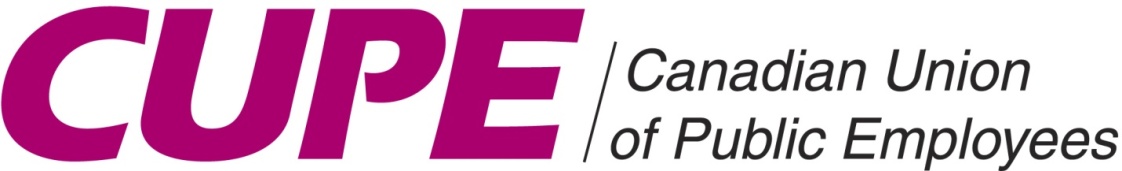 